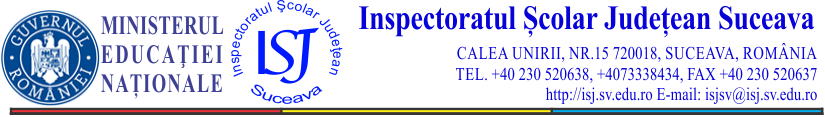 Disciplina: LIMBA POLONĂ MATERNĂINSPECTOR  ŞCOLAR,  prof. Albu Cristina-MariaCONSILIUL CONSULTATIV  PROFESORI METODIȘTITEMATICA ACTIVITĂŢILOR METODICEdin cadrul cercurilor pedagogice de la nivelul  învăţământului gimnazial şi liceal, anul şcolar 2017-2018Responsabil de cerc:  prof. Ostrovschi-Chahula Maria, Şcoala Gimnazială Henryk Sienkiewicz Soloneţu NouSEMESTRUL ITema: Alternarea formelor de activitate la orele de limba polonăForme de realizare:LecţieAteliere metodiceSchimb de bune practiciNoile programe la gimnaziu la limba polonă maternăLocul de desfăşurare:  Şcoala Gimnazială Krystyna Bochenenek Poiana Micului Data:  octombrie 2017, ora 12.00Cine răspunde:  prof. Molner EdvigaSEMESTRUL  al  II-leaTema: Metode atractive de predare-evaluare la orele de limba polonă Forme de realizare:LecţieAteliere metodiceSchimb de bune practiciConcursul naţional Călătoria mea multiculturalăPropuneri pentru manualele noi la limba polonă maternăBroşuri de informareLocul de desfăşurare: Şcoala Gimnazială Henryk Sienkiewicz Soloneţu Nou Data:   mai 2018, ora 12,00Cine răspunde: prof. de limba polonă maternă, Ostrovschi Chahula MariaACTIVITĂŢI DE FORMARE DESFĂŞURATE PRIN INSPECTORATUL ŞCOLAR JUDEȚEAN SUCEAVAACTIVITĂŢI DE FORMARE DESFĂŞURATE PRIN INSPECTORATUL ŞCOLAR JUDEȚEAN SUCEAVAprof. Albu Cristina-Maria - Inspectoratul Şcolar Județean Suceavaprof. Ostrovschi-Chahula Maria, Şcoala Gimnazială Henryk Sienkiewicz Soloneţu Nou prof. Molner Edviga, Şcoala Gimnazială Krystyna Bochenek Poiana Miculuiprof. Marculeac Carmen, Şcoala Gimnazială Henryk Sienkiewicz Soloneţu Nouprof. Moroşan Oltilia, Şcoala Gimnazială Krystyna Bochenek Poiana Miculuiprof. Solcan Terezia, Şcoala Gimnazială Cacicaprof. Kobuszewski Tomasz, Colegiul Naţional Petru Rareş Suceavaprof. Joanna Maxim, Şcoala Gimnazială Petru Muşat Siretprof. Malgorzata Kobuszewska, Colegiul Alexandru cel Bun Gura Humorului1.prof. Ostrovschi-Chahula Maria - Școala Gimnazială  Henryk Sienkiewicz Solonețu NouZiua europeană a limbilor  Septembrie 2017, unităţile şcolare în care se predă limba polonă maternă, Responsabil: inspector şcolar , prof. Albu Cristina-MariaParticipanţi: profesorii de limba maternă polonăParteneri: Uniunea Polonezilor din România, SuceavaPrograma nouă la clasa a V-a la limba polonă maternă. Structura portofoliului profesorului de limba maternă polonă septembrie 2017, Dom Polski Suceava Responsabil: inspector şcolar, prof. Albu Cristina-MariaParticipanţi: profesorii de limba maternă polonăParteneri: Uniunea Polonezilor din România - SuceavaConferinţa Copiii Bucovinei octombrie 2017, Dom Polski Suceava şi Şcoala Gimnazială Krystyna   Bochenek Poiana Micului Responsabil: inspector şcolar, prof. Albu Cristina-MariaParticipanţi: profesorii de limba maternă polonă, directorii şcolilor Parteneri: Ambasada Poloniei în România, Uniunea Polonezilor din România, Centrul de perfecţionare a cadrelor didactice Lublin - Polonia Cursuri de formare pentru profesorii care predau limba maternăNoiembrie 2017, Dom Polski- Suceava Responsabili: directorul CCD Suceava, prof. David Manuela                     inspector şcolar, prof. Cristina-Maria AlbuParticipanţi: profesorii care predau limba maternă, directorii şcolilor Parteneri: Casa Corpului Didactic SuceavaZiua europeană a limbilor Structura portofoliului profesorului de limba maternă polonăseptembrie 2017, Dom Polski Suceava Responsabil: inspector şcolar, prof. Albu Cristina-MariaParticipanţi: profesorii de limba maternă polonăParteneri: Dom Polski, SuceavaConferinţa Copiii Bucovinei   octombrie 2017, Dom Polski Suceava şi Şcoala Gimnazială Krystyna    Bochenek Poiana Micului Responsabil: inspector şcolar,prof. Albu Cristina-MariaParticipanţi: profesorii de limba maternă polonă, directorii şcolilor Parteneri: Ambasada Poloniei în România, Dom Polski, Centrul de perfecţionare a cadrelor didactice Lublin – Polonia